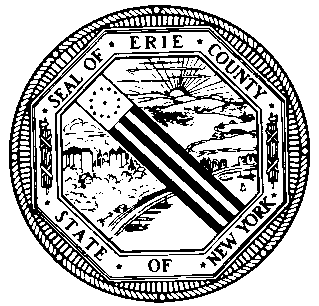 THE  HEALTH & HUMAN SERVICESCOMMITTEETHE  HEALTH & HUMAN SERVICESCOMMITTEETHE  HEALTH & HUMAN SERVICESCOMMITTEEThomas J. MazurChairTimothy R. HoguesVice-ChairPaul P. HendersonClerkThomas J. MazurChairTimothy R. HoguesVice-ChairPaul P. HendersonClerkThomas J. MazurChairTimothy R. HoguesVice-ChairPaul P. HendersonClerkMeeting No. 8 – May 14, 2013 – 9:00 AMMeeting No. 8 – May 14, 2013 – 9:00 AMTABR&FAPP1.INTRO 10-1 (2012)Session 10INTRO 10-1 (2012)Session 10INTRO 10-1 (2012)Session 10HOGUES“Expressing Support for NYS Assembly Bill A. 9601-A/NYS Senate Bill S. 6085-A to Limit Direct Access to OTC Medicine Containing Dextromethorphan”2. INTRO 10-3 (2012)Session 10INTRO 10-3 (2012)Session 10INTRO 10-3 (2012)Session 10LORIGO, RATH & HARDWICK“Supporting Prevention of Illicit Drug Use by Social Service Recipients”3.COMM. 23M-3 (2012)Session 23COMM. 23M-3 (2012)Session 23COMM. 23M-3 (2012)Session 23LIGHTHOUSE MEDICAL CLINIC“Description of Organization Concerning Funding Request”4.INTRO 5-1 (2013)Session 5INTRO 5-1 (2013)Session 5INTRO 5-1 (2013)Session 5MARINELLI“Recognizing Women's History Month by Supporting Governor Cuomo's Women's Equality Agenda”5.COMM. 7M-2 (2013)Session 7COMM. 7M-2 (2013)Session 7COMM. 7M-2 (2013)Session 7YOUNG CITIZENS FOR ECC“E-Mail Transmission to Chair of Legislature Concerning the Future of Compass East”6.COMM. 9M-4 (2013)Session 9COMM. 9M-4 (2013)Session 9COMM. 9M-4 (2013)Session 9NIKE, MAY 2013“Article Titled, "An Analysis of Governor Cuomo's 10-Point Women's Equality Act"”